Employment ApplicationDisclaimer and AcknowledgementI certify that my answers are true and complete to the best of my knowledge. If this application leads to employment, I understand that false or misleading information in my application or interview may result in my release.Las Trampas is an at-will employer.  If this application leads to employment, I understand that either the employee or the agency may terminate employment with or without cause or with or without notice.All offers of employment are contingent upon the applicant’s ability to successfully pass a pre-employment criminal background clearance, physical examination, tuberculosis screening, and drug screening based on federal drug laws.Las Trampas3460 Lana Lane, Lafayette, CA 94549 (925) 284-1462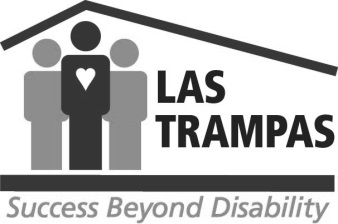 Las Trampas is an equal opportunity employer.Las Trampas is an equal opportunity employer.Applicant InformationApplicant InformationApplicant InformationApplicant InformationApplicant InformationApplicant InformationApplicant InformationApplicant InformationApplicant InformationApplicant InformationFull Name:Date://LastFirstM.I.Address:Street AddressApartment/Unit #CityStateZIP CodePhone:Email:Date Available:Social Security No.:--Position(s) Applied for:Are you a citizen of the United States?YES NO If no, are you authorized to work in the U.S.?YES NO Have you ever worked for Las Trampas?YES NO If yes, when?Have you ever been convicted of a crime?YES NO If yes, explain:Are you available for any shift?YES NO If no, explain:Do you believe you would be able to perform the essential functions of the job to which you are applying with or without reasonable accommodation?YES NO For driver-approved positions, do you have a valid California Driver’s License?YES NO Are you at least 21 years of age?YES NO EducationEducationEducationEducationHigh School:City/State:From:To:Did you graduate?YES NO Diploma:College:City/State:From:To:Did you graduate?YES NO Degree:Other:City/State:From:To:Did you graduate?YES NO Degree:Other:City/State:From:To:Did you graduate?YES NO Degree:ReferencesReferencesReferencesReferencesReferencesPlease list three professional references.Please list three professional references.Please list three professional references.Please list three professional references.Please list three professional references.Full Name:Relationship:Company:Phone:Address:Full Name:Relationship:Company:Phone:Address:Address:Full Name:Relationship:Company:Phone:Address:Previous EmploymentPrevious EmploymentPrevious EmploymentPrevious EmploymentCompany:Phone:Address:Supervisor:Job Title:Starting Salary:$Ending Salary:$Responsibilities:From:To:Reason for Leaving:May we contact your previous supervisor for a reference?May we contact your previous supervisor for a reference?YES NO Company:Phone:Address:Supervisor:Job Title:Starting Salary:$Ending Salary:$Responsibilities:From:To:Reason for Leaving:May we contact your previous supervisor for a reference?May we contact your previous supervisor for a reference?YES NO Company:Phone:Address:Supervisor:Job Title:Starting Salary:$Ending Salary:$Responsibilities:From:To:Reason for Leaving:May we contact your previous supervisor for a reference?YES NO Signature:Date: